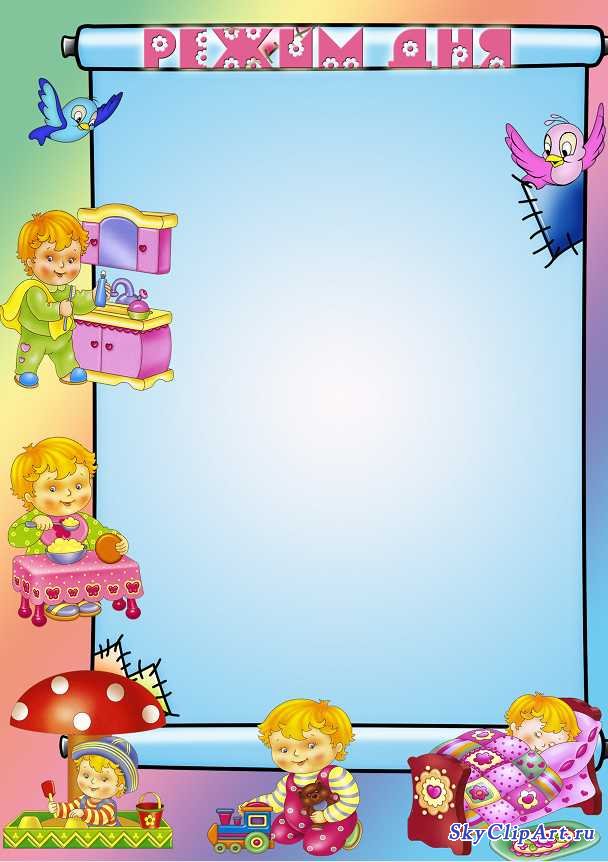  в осенне-зимний периодПрием детей самостоятельная деятельность7.00-8.00Утренняя гимнастикаПодготовка к завтраку, завтрак 8.00-8.308.30-8.50Игры, самостоятельная деятельность, совместная с воспитателем деятельность8.50-9.00Непосредственно-образовательная деятельность9.00-10.50Второй завтрак10.50-11.00Подготовка к прогулке, прогулка 11.00-12.35Возвращение с прогулки.Подготовка к обеду, обед12.35-13.15Подготовка ко сну, дневной сон13.15-15.00Подъем, воздушные и водные процедуры15.00-15.30Подготовка к полднику, полдник15.30-15.45Игры, НОД, самостоятельная деятельность15.45-16.15Подготовка к прогулке, прогулка16.15-18.00Возвращение с прогулки. Подготовка к ужину, ужин18.00-18.30Игры, уход детей домой18.30-19.00